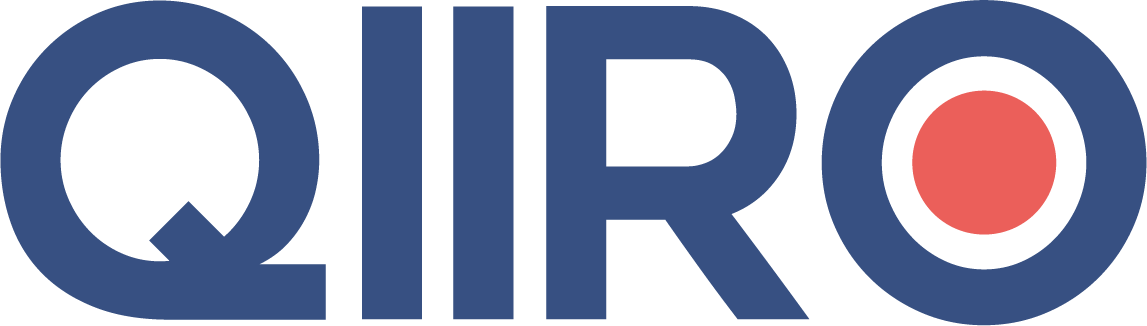 QIIRO vous propose des modèles de documents juridiques éprouvés, à jour des dernières réformes et règlementations en vigueur. Néanmoins, nos modèles restent généraux et nécessitent d’être adaptés.  En cas de doute sur la rédaction ou les conséquences juridiques de l’un de nos modèles de documents, nous vous recommandons l’accompagnement par un professionnel du droit. Conditions générales de vente (CGV) OBJETNos CGV visent à décrire les modalités de vente à distance de biens et de services entre notre Société et le Client. Elles expriment l’intégralité des obligations et droits des parties et régissent exclusivement leur relation. Les présentes conditions générales ont pour objet de définir les droits et obligations des parties dans le cadre de la vente en ligne de biens proposés par notre Société au Client, à partir du présent site internet.Les présentes conditions générales expriment l'intégralité des obligations des parties. En ce sens, le Client est réputé les accepter sans réserve. Les présentes conditions générales de vente s'appliquent à l'exclusion de toutes autres conditions régissant la vente des biens et services offert à la vente au travers d’un autre canal de distribution.Notre Société peut être amené à adapter ou à modifier à tout moment les présentes CGV étant précisé que les CGV applicables sont celles en vigueur le jour de la commande par le Client.Les présentes conditions ne concernent que les achats effectués par les acheteurs situés en France et livrés exclusivement sur le territoire français. Le Client déclare avoir pris connaissance des présentes conditions générales de vente et les avoir acceptées avant l’achat du bien ou la passation de sa commande. Cette acceptation se manifeste par [A PRECISER]. Elles lui sont opposables conformément aux termes de l'article 1119 du code civil et contiennent toutes les informations listées à l'article L. 221-5 du code de la consommation.Article L221-5 du code de la consommation (rappelé pour information)Préalablement à la conclusion d'un contrat de vente ou de fourniture de services, le professionnel communique au consommateur, de manière lisible et compréhensible, les informations suivantes : 1° Les informations prévues aux articles L. 111-1 et L. 111-2 ; 2° Lorsque le droit de rétractation existe, les conditions, le délai et les modalités d'exercice de ce droit ainsi que le formulaire type de rétractation, dont les conditions de présentation et les mentions qu'il contient sont fixées par décret en Conseil d'Etat ; 3° Le cas échéant, le fait que le consommateur supporte les frais de renvoi du bien en cas de rétractation et, pour les contrats à distance, le coût de renvoi du bien lorsque celui-ci, en raison de sa nature, ne peut normalement être renvoyé par la poste ; 4° L'information sur l'obligation du consommateur de payer des frais lorsque celui-ci exerce son droit de rétractation d'un contrat de prestation de services, de distribution d'eau, de fourniture de gaz ou d'électricité et d'abonnement à un réseau de chauffage urbain dont il a demandé expressément l'exécution avant la fin du délai de rétractation ; ces frais sont calculés selon les modalités fixées à l'article L. 221-25 ; 5° Lorsque le droit de rétractation ne peut être exercé en application de l'article L. 221-28, l'information selon laquelle le consommateur ne bénéficie pas de ce droit ou, le cas échéant, les circonstances dans lesquelles le consommateur perd son droit de rétractation ; 6° Les informations relatives aux coordonnées du professionnel, le cas échéant aux coûts de l'utilisation de la technique de communication à distance, à l'existence de codes de bonne conduite, le cas échéant aux cautions et garanties, aux modalités de résiliation, aux modes de règlement des litiges et aux autres conditions contractuelles, dont la liste et le contenu sont fixés par décret en Conseil d'Etat. Dans le cas d'une vente aux enchères publiques telle que définie par le premier alinéa de l'article L. 321-3 du code de commerce, les informations relatives à l'identité et aux coordonnées postales, téléphoniques et électroniques du professionnel prévues au 4° de l'article L. 111-1 peuvent être remplacées par celles du mandataire.La commandeLe Client passe sa commande conformément aux spécifications mentionnées sur le Site, pour tout produit qui y figure et dans la limite des stocks disponibles.En cas d'indisponibilité d'un produit commandé, le Client en est informé.Pour que la commande soit validée, le Client devra accepter, en cliquant à l'endroit désigné, les présentes conditions générales de ventes. Il devra aussi choisir l'adresse et le mode de livraison, et enfin valider le mode de paiement.PrixNotre Société se réserve le droit de modifier ses prix à tout moment mais s'engage à appliquer les tarifs en vigueur indiqués au moment de la commande, sous réserve de disponibilité à cette date.Les prix sont indiqués en euros. Les prix tiennent compte de la TVA applicable au jour de la commande et tout changement du taux applicable TVA sera automatiquement répercuté sur le prix des produits de la boutique en ligne. Les prix ne tiennent pas compte des frais de livraison, facturés en supplément, et indiqués avant la validation de la commande. A aucun moment, les sommes versées ne pourront être considérées comme des arrhes ou des acomptes.PaiementLes produits et/ou services présentés sur le site sont payables à la commande.La vente sera considérée comme définitive :-  après l'envoi à le Client de la confirmation de l'acceptation de la commande par le vendeur par courrier électronique ;-  et après encaissement par le vendeur de l'intégralité du prix.Modalités de paiementPour régler sa commande, le Client dispose, à son choix, de l'ensemble des modes de paiement mis à sa disposition par notre Société et listés sur le site. Les paiements effectués par le Client ne seront considérés comme définitifs qu'après l’encaissement effectif des sommes dues.Le Client garantit à notre Société qu'il dispose des autorisations éventuellement nécessaires pour utiliser le mode de paiement choisi par lui, lors de la validation du bon de commande. Notre Société se réserve le droit de suspendre toute gestion de commande et toute livraison en cas de refus d'autorisation de paiement par carte bancaire de la part des organismes officiellement accrédités ou en cas de non-paiement. Défaut de paiementNotre Société se réserve notamment le droit de refuser d'effectuer une livraison ou d'honorer une commande émanant d'un acheteur qui n'aurait pas réglé totalement ou partiellement une commande précédente ou avec lequel un litige de paiement serait en cours d'administration. Notre Société a mis en place une procédure de vérification des commandes destinée à assurer qu'aucune personne n'utilise les coordonnées bancaires d'une autre personne à son insu.Dans le cadre de cette vérification, il pourra être demandé au Client de nous adresser par courriel une copie d'une pièce d'identité ainsi qu'un justificatif de domicile. La commande ne sera alors validée qu'après réception et vérification par le vendeur des pièces envoyées.Réserve de propriétéIl est convenu que les produits et marchandises délivrés et facturés au Client restent la propriété de notre Société jusqu’à complet paiement de leur prix.Le défaut de paiement pourra entraîner la revendication des produits et marchandises.Les dispositions ci-dessus ne font pas obstacle, à compter de la livraison, au transfert au Client des risques de perte ou de détérioration des produits ainsi que des dommages qu'ils pourraient occasionner.Signature électroniqueLa fourniture en ligne du numéro de carte bancaire de le Client et la validation finale de la commande vaudront preuve de l'accord du Client en ce qui concerne :Exigibilité des sommes dues au titre du bon de commande,Signature et acception expresse de toutes les opérations effectuées.En cas d'utilisation frauduleuse de la carte bancaire, le Client est invité, dès le constat de cette utilisation, à nous contacter : [A PRECISER].Confirmation de commandeNotre Société transmet Client un exemplaire du contrat, sur papier signé par les parties ou, avec l'accord du Client, sur un autre support durable, confirmant l’engagement exprès des parties.Preuve de la transactionLes registres informatisés, conservés dans les systèmes informatiques de notre Société dans des conditions raisonnables de sécurité, seront considérés comme les preuves des communications, des commandes et des paiements intervenus entre les parties. L'archivage des bons de commande et des factures est effectué sur un support fiable et durable pouvant être produit à titre de preuve.Informations sur les produitsLes produits régis par les présentes conditions générales sont ceux qui figurent sur le site internet notre Société. Ils sont proposés dans la limite des stocks disponibles.Les produits sont décrits et présentés avec la plus grande exactitude possible. Toutefois, si des erreurs ou omissions ont pu se produire quant à cette présentation, la responsabilité de notre Société ne pourrait être engagée.Les photographies des produits ne sont pas contractuelles.Mise à disposition et livraison des produitsConditionsLes livraisons s'effectuent uniquement en France métropolitaine et en Corse. Les frais de livraison sont à la charge du Client et varient suivant le type de commande (plus d’informations directement sur la fiche article du bien). Ils sont indiqués au Client au moment où il consulte la disponibilité de son produit.DisponibilitéLe délai de disponibilité est indiqué au moment de la consultation du stock par le Client. En cas d'indisponibilité du produit commandé, le Client en sera informé dans les meilleurs délais et aura la possibilité d'annuler sa commande. Le Client aura alors la possibilité de demander le remboursement des sommes déjà versées au plus tard dans les trente (30) jours de son paiement, soit l'échange du produit. En cas d'impossibilité d'échange, notre Société se réserve le droit d'annuler la commande et de rembourser les sommes versées.RetardEn cas de dépassement de la date limite de mise à disposition ou de livraison, si ce dépassement n'est pas dû à un cas de force majeure, le Client devra mettre en demeure notre Société de le livrer dans un délai supplémentaire raisonnable, par lettre recommandée avec accusé de réception. Si la livraison n’est pas exécutée dans ce délai, le Client pourra dénoncer le contrat de vente par lettre recommandée avec accusé de réception adressée à : [A PRECISER]La vente sera considérée comme annulée si la mise à disposition ou la livraison n'est pas intervenue avant la réception de la lettre recommandée par notre Société. Le remboursement du (des) produit(s) s'effectuera dans les meilleurs délais et au plus tard dans les 14 jours suivants la demande d’annulation par le Client.Transfert des risquesLa livraison est réputée effectuée par la mise à disposition par le transporteur de la marchandise commandée au Client. Elle se matérialise par la signature du bon de livraison par le Client.Le(s) produit(s) commandé(s) voyage(nt) aux risques et périls de l'expéditeur ; il appartient donc en cas d'avarie au Client de faire toutes constatations nécessaires et de retourner la marchandise à l'expéditeur suivant la procédure décrite ci-dessous.Modalités de livraisonLa livraison s'entend du transfert au consommateur de la possession physique ou du contrôle du bien. Elle n'est faite qu'après confirmation du paiement par l'organisme bancaire du vendeur.Les produits commandés sont livrés selon les modalités présentées sur le site.Les produits sont livrés à l'adresse indiquée par le Client sur le bon de commande, le Client devra veiller à son exactitude. Tout colis renvoyé au vendeur à cause d'une adresse de livraison erronée ou incomplète sera réexpédié aux frais de le Client. Le Client peut, à sa demande, obtenir l'envoi d'une facture à l'adresse de facturation et non à l'adresse de livraison, en validant l'option prévue à cet effet sur le bon de commande.Si le Client est absent le jour de la livraison, le livreur laissera un avis de passage dans la boîte aux lettres, qui lui permettra de retirer le colis à l'endroit et pendant le délai indiqué. Si au moment de la livraison, l'emballage d'origine est abîmé, déchiré, ouvert, le Client doit alors vérifier l'état des articles. S'ils ont été endommagés, le Client doit impérativement refuser le colis et noter une réserve sur le bordereau de livraison (colis refusé car ouvert ou endommagé).Le Client doit indiquer sur le bon de livraison et sous forme de réserves manuscrites accompagnées de sa signature toute anomalie concernant la livraison (avarie, produit manquant par rapport au bon de livraison, colis endommagé, produits cassés...). Cette vérification est considérée comme effectuée dès lors que le Client, ou une personne autorisée par lui, a signé le bon de livraison.Le Client devra alors confirmer par courrier recommandé ces réserves au transporteur au plus tard dans les deux jours ouvrables suivant la réception du ou des articles et transmettre une copie de ce courrier par fax ou simple courrier au vendeur à l'adresse indiquée dans les mentions légales du site.Si les produits nécessitent d'être renvoyés au vendeur, ils doivent faire l'objet d'une demande de retour auprès du vendeur dans les 7 jours suivant la livraison. Toute réclamation formulée hors de ce délai ne pourra être acceptée. Le retour du produit ne pourra être accepté que pour les produits dans leur état d'origine (emballage, accessoires, notice...).Erreurs de livraisonLe Client devra formuler auprès de notre Société le jour même de la livraison ou au plus tard le premier jour ouvré suivant la livraison, toute réclamation d'erreur de livraison et/ou de non-conformité des produits en nature ou en qualité par rapport aux indications figurant sur le bon de commande. Toute réclamation formulée au-delà de ce délai sera rejetée.La réclamation pourra être faite, au choix de le Client :Numéro de téléphone : [A PRECISER] ;Adresse de courrier électronique : [A PRECISER].Toute réclamation non effectuée selon les règles définies ci-dessus et dans les délais impartis ne pourra être prise en compte et dégagera notre Société de toute responsabilité vis-à-vis du Client.A réception de la réclamation, notre Société attribuera un numéro d'échange du ou des produit(s) concerné(s) et le communiquera par e-mail au Client. L'échange d'un produit ne peut avoir lieu qu'après l'attribution du numéro d'échange.En cas d'erreur de livraison ou d'échange, tout produit à échanger ou à rembourser devra être retourné à notre Société dans son ensemble et dans son emballage d'origine, à l'adresse suivante : [A PRECISER].Les frais de retour sont, dans ce cas, à notre charge.Garantie légale Notre Société est garante de la conformité des biens au contrat, permettant au Client de formuler une demande au titre de la garantie légale de conformité prévue aux articles L. 217-4 et suivants du code de la consommation ou de la garantie des défauts de la chose vendue au sens des articles 1641 et suivants du code civil.En cas de mise en œuvre de la garantie légale de conformité, il est rappelé que :-  le Client bénéficie d'un délai de 2 ans à compter de la délivrance du bien pour agir ;-  le Client peut choisir entre la réparation ou le remplacement du bien, sous réserve des conditions de coût prévues par l'article L. 217-17 du code de la consommation ;-  le Client est dispensé de rapporter la preuve de l'existence du défaut de conformité du bien durant les 24 mois suivant la délivrance du bien. Pour les biens d’occasion, ce délai est fixé à 6 mois.Le Client peut également décider de mettre en œuvre la garantie contre les défauts cachés de la chose vendue au sens de l'article 1641 du code civil, lui permettant de choisir entre la résolution de la vente ou une réduction du prix de vente conformément à l'article 1644 du code civil.Garantie commerciale Nota :La garantie commerciale est facultative et purement contractuelle.[A PRECISER et A DEFINIR (le cas échéant)]Droit de rétractation Délai de rétractationConformément aux articles L.221-18 et suivants du code de la consommation, le Client dispose d’un délai de quatorze (14) jours pour exercer son droit de rétractation, à compter du lendemain de la réception du bien par le Client ou un tiers, autre que le transporteur, désigné par lui ou à compter du lendemain de la souscription au programme de fidélité sur le Site.Dans le cas d’une commande portant sur plusieurs biens livrés séparément ou dans le cas d’une commande d’un bien composé de lots ou de pièces multiples dont la livraison est échelonnée sur une période définie, le délai court à compter de la réception du dernier bien ou lot ou de la dernière pièce.Contrats non concernés par le droit de rétractationLe droit de rétractation ne peut être exercé dans les cas suivants : Les contrats de fourniture de biens confectionnés selon les spécifications du consommateur ou nettement personnalisés (cas des commandes spéciales)Les contrats de fourniture de biens susceptibles de se détériorer ou de se périmer rapidementLes contrats de fourniture d'enregistrements audio ou vidéo ou de logiciels informatiques lorsqu'ils ont été descellés par le consommateur après la livraisonLes contrats de fourniture de service pleinement exécutés avant la fin du délai de rétractation et dont l'exécution a commencé après accord préalable exprès du consommateur et renoncement exprès à son droit de rétractationLes contrats de fourniture de biens ou de services dont le prix dépend de fluctuations sur le marché financier échappant au contrôle du professionnel et susceptibles de se produire pendant le délai de rétractationLes contrats de fourniture d'un journal, d'un périodique ou d'un magazine, sauf pour les contrats d'abonnement à ces publications.Les contrats de fourniture de biens qui ont été descellés par le consommateur après la livraison et qui ne peuvent être renvoyés pour des raisons d'hygiène ou de protection de la santéLes contrats de fourniture de biens qui, après avoir été livrés et de par leur nature, sont mélangés de manière indissociable avec d'autres articlesLes contrats de fourniture de boissons alcoolisées dont la livraison est différée au-delà de trente jours et dont la valeur convenue à la conclusion du contrat dépend de fluctuations sur le marché échappant au contrôle du professionnelModalités d’exercice du droit de rétractationLe Client exerce son droit de rétractation sans avoir à motiver sa décision et sans avoir à supporter d’autres coûts que les frais de renvoi des biens.Le Client informe notre Société de sa décision de rétractation en lui adressant, avant l’expiration du délai de quatorze jours, le formulaire de rétractation reçu avec la confirmation de sa commande selon le modèle joint ci-dessous ou par le formulaire à télécharger en ligne en cliquant ici ou par toute autre déclaration, dénuée d’ambigüité dans laquelle il exprime sa volonté de se rétracter.En cas de rétractation par le Client transmise en ligne, notre Société communiquera au Client un accusé de réception de la rétractation par email.La charge de la preuve de l’exercice du droit de rétractation pèse sur le Client.Modèle de formulaire de rétractation(Veuillez compléter et renvoyer le présent formulaire uniquement si vous souhaitez vous rétracter duContrat.)À l’attention de [A PRECISER].Je/Nous (*) vous notifie/notifions (*) par la présente ma/notre (*) rétractation du contrat portant surla vente du bien (*)/pour la prestation de service (*) ci-dessous Commandé le (*)/reçu le (*) portantle numéro de commande suivant (*) Nom du (des) client(s) Adresse du (des) client(s) Signature du(des) client(s) (uniquement en cas de notification du présent formulaire sur papier) Date.Le renvoi du ou des biens par le ClientLe Client renvoie les biens à notre Société dans les 14 jours au plus tard à compter de la notification de sa rétractation selon les modalités définies sur le site.Le remboursement du ClientPrincipeLorsque le droit de rétractation est exercé pour un (ou des) bien(s), notre Société est tenue de rembourser le Client de la totalité des sommes versées, y compris les frais de livraison, sans retard injustifié et au plus tard dans les quatorze (14) jours à compter de la date à laquelle nous avons été informé de la décision du Client de se rétracter.Notre Société pourra différer le remboursement jusqu’à récupération des biens ou jusqu’à ce que le Client ait fourni une preuve de l’expédition de ces biens. Le remboursement sera effectué par notre Société en utilisant le même moyen de paiement que celui utilisé par le Client pour la transaction initiale.Limites au droit au remboursementIl est rappelé outre les cas énoncés précédemment, que la responsabilité du Client pourra être engagée par notre Société en cas notamment :de détérioration des biens résultant de manipulations autres que celles nécessaires pour établir la nature, les caractéristiques et le bon fonctionnement de ces biens ;de tout dommage causé au produit dès la réception du bien par le Client et jusqu’à la restitution de celui-ci ;de la restitution incomplète du bien et de ses accessoires sans son emballage, sa notice d’emploi, sa Documentation ;Dans de tels cas, la somme qui pourra être retenue sur le remboursement du produit ou demandé au Client pourra s’élever à :100% du prix du bien lors d’un produit endommagé50% du prix du bien concerné en cas de produit usagé50% du prix du bien en l’absence de restitution des accessoires,10% du prix du bien en l’absence de restitution de sa notice ou de sa documentationResponsabilitéNotre Société n'encourra aucune responsabilité pour tous dommages ou coûts indirects, ni pour toutes pertes et notamment perte de données ou d'informations et tous dommages ou frais découlant de l'utilisation ou de l'impossibilité d'utilisation du produit par le Client.Force majeureToutes circonstances indépendantes de la volonté des parties empêchant l'exécution dans des conditions normales de leurs obligations sont considérées comme des causes d'exonération des obligations des parties et entraînent leur suspension.La partie qui invoque les circonstances visées ci-dessus doit avertir immédiatement l'autre partie de leur survenance, ainsi que de leur disparition.Seront considérés comme cas de force majeure tous faits ou circonstances irrésistibles, extérieurs aux parties, imprévisibles, inévitables, indépendants de la volonté des parties et qui ne pourront être empêchés par ces dernières, malgré tous les efforts raisonnablement possibles. De façon expresse, sont considérés comme cas de force majeure ou cas fortuits, outre ceux habituellement retenus par la jurisprudence des cours et des tribunaux français : le blocage des moyens de transports ou d'approvisionnements, tremblements de terre, incendies, tempêtes, inondations, foudre, l'arrêt des réseaux de télécommunication ou difficultés propres aux réseaux de télécommunication externes aux clients.Les parties se rapprocheront pour examiner l'incidence de l'événement et convenir des conditions dans lesquelles l'exécution du contrat sera poursuivie. Si le cas de force majeur a une durée supérieure à trois mois, les présentes conditions générales pourront être résiliées par la partie lésée.Propriété intellectuelleLe contenu du site internet (documents techniques, dessins, photographies, etc.) reste la propriété du vendeur, seul titulaire des droits de propriété intellectuelle sur ce contenu.Les Clients s'engagent à ne faire aucun usage de ce contenu ; toute reproduction totale ou partielle de ce contenu est strictement interdite et est susceptible de constituer un délit de contrefaçon.Données à caractère personnelleNota : En l’état de l’entrée en vigueur du RGPD, qui impose une information concise, transparente, compréhensible et aisément accessible des personnes concernées quant à la collecte de leurs données à caractère personnel, il est préférable de rédiger une « Politique de confidentialité » à laquelle il sera renvoyé pour la délivrance de ces informations et l’information qui leur est due sur les droits dont ils disposent.De même, l’utilisation de « cookies » fait l’objet d’un encadrement strict quant à leur utilisation et l’obligation d’information à l’égard des utilisateurs.Non-validation partielleSi une ou plusieurs stipulations des présentes conditions générales de vente sont tenues pour non valides ou déclarées telles en application d'une loi, d'un règlement ou à la suite d'une décision définitive d'une juridiction compétente, les autres stipulations garderont toute leur force et leur portée.Non-renonciationLe fait pour l'une des parties de ne pas se prévaloir d'un manquement par l'autre partie à l'une quelconque des obligations visées dans les présentes conditions générales ne saurait être interprété pour l'avenir comme une renonciation à l'obligation en cause.TitreEn cas de difficulté d'interprétation entre l'un quelconque des titres figurant en tête des clauses, et l'une quelconque des clauses, les titres seront déclarés inexistants.MédiationLe Client peut recourir à une médiation conventionnelle, notamment auprès de la Commission de la médiation de la consommation ou auprès des instances de médiation sectorielles existantes, ou à tout mode alternatif de règlement des différends en cas de contestation.
Notre Société adhère au Service du Médiateur [A PRECISER] dont les coordonnées sont les suivantes : [A PRECISER]. Loi applicable
Les présentes conditions générales sont soumises à l'application du droit français, à l'exclusion des dispositions de la convention de Vienne. Il en est ainsi pour les règles de fond comme pour les règles de forme. En cas de litige ou de réclamation, le Client s'adressera en priorité au vendeur pour obtenir une solution amiable.ANNEXE 1 - Dispositions relatives aux garanties légalesArticle L217-4 du code de la consommation Le vendeur livre un bien conforme au contrat et répond des défauts de conformité existant lors de la délivrance.
Il répond également des défauts de conformité résultant de l'emballage, des instructions de montage ou de l'installation lorsque celle-ci a été mise à sa charge par le contrat ou a été réalisée sous sa responsabilité.Article L217-5 du code de la consommation Le bien est conforme au contrat :1° S'il est propre à l'usage habituellement attendu d'un bien semblable et, le cas échéant :- s'il correspond à la description donnée par le vendeur et possède les qualités que celui-ci a présentées à l'acheteur sous forme d'échantillon ou de modèle ;- s'il présente les qualités qu'un acheteur peut légitimement attendre eu égard aux déclarations publiques faites par le vendeur, par le producteur ou par son représentant, notamment dans la publicité ou l'étiquetage ;2° Ou s'il présente les caractéristiques définies d'un commun accord par les parties ou est propre à tout usage spécial recherché par l'acheteur, porté à la connaissance du vendeur et que ce dernier a accepté.Article L217-12 du code de la consommation  L'action résultant du défaut de conformité se prescrit par deux ans à compter de la délivrance du bien.Article L217-16 du code de la consommation  Lorsque l'acheteur demande au vendeur, pendant le cours de la garantie commerciale qui lui a été consentie lors de l'acquisition ou de la réparation d'un bien meuble, une remise en état couverte par la garantie, toute période d'immobilisation d'au moins sept jours vient s'ajouter à la durée de la garantie qui restait à courir.
Cette période court à compter de la demande d'intervention de l'acheteur ou de la mise à disposition pour réparation du bien en cause, si cette mise à disposition est postérieure à la demande d'intervention.Article 1641 du code civil Le vendeur est tenu de la garantie à raison des défauts cachés de la chose vendue qui la rendent impropre à l'usage auquel on la destine, ou qui diminuent tellement cet usage que l'acheteur ne l'aurait pas acquise, ou n'en aurait donné qu'un moindre prix, s'il les avait connus.Article 1648 du code civilL'action résultant des vices rédhibitoires doit être intentée par l'acquéreur dans un délai de deux ans à compter de la découverte du vice. Dans le cas prévu par l'article 1642-1, l'action doit être introduite, à peine de forclusion, dans l'année qui suit la date à laquelle le vendeur peut être déchargé des vices ou des défauts de conformité apparents.ANNEXE 2 - Formulaire de rétractation